Лабораторна робота 1 Тема: Блок-схеми програм. Операторні схеми лінійних програм.Ціль: Засвоїти методи побудови операторних схем лінійних програм.  Опорні знання: Мови програмування із класу «С-подобних». Теорія алгоритмів, поняття ефективності алгоритма. Блок схеми програм. Навички роботи у Microsoft VisioЗавданння: Ознайомитися з теоретичним матеріалом та виконати завдання, визначені   в розділі Хід роботи, підготувати відповіді на контрольні запитання. Література:Конспект лекций.Ершов А.П. Введение в теоретическое программирование. Хід роботиСтворити блок схему для програми, що розв’язує наведений поліном. 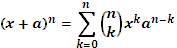 Cтворити операторну схему для програми, що розв’язує наведений поліном.Контрольні запитання Формулу якого полінома наведено у прикладі?Які існуть схематичні представлення ходу виконання програм?Яке головне призначення операторних схем програм?Лабораторна робота 2 Тема: Розв’язання задачі економії пам’яті в лінійних програмах.Ціль: Засвоїти загальний алгоритм розв’язання задачі економії пам’яті в лінійних програмах. Опорні знання: Мови програмування із класу «С-подобних». Теорія алгоритмів, поняття ефективності алгоритма. Блок схеми програм. Навички роботи у Microsoft VisioЗавданння: Ознайомитися з теоретичним матеріалом та виконати завдання, визначені   в розділі Хід роботи, підготувати відповіді на контрольні запитання. Література:Конспект лекций.Ершов А.П. Введение в теоретическое программирование. Хід роботиОптимізувати по пам’ятті операторну схему, побудовану у лабораторній роботі 1.Створити операторну схему для одного із алгоритмів сортування на вибір, та оптимізувати її за пам’яттю.Швидкий алгоритм сортування ХоараПірамідальне сортуванняАлгоритм сортування Шелла Алгоритм Інтроспективного сортуванняСортування вибором.Контрольні запитання Що означає поняття складності алгоритма?Які існують методи оцінки складності та ефективності алгоритмів?Наведіть загальний алгоритм розв’язання задачі економії пам’ятті в лінійних програмах?Лабораторна робота 3Тема: Побудування схем програм Янова. Еквівалентні перетворення схем програм Янова. Ціль: Засвоїти методи побудови операторних схем програм Янова, та їх еквівалентні перетворення  Опорні знання: Мови програмування із класу «С-подобних». Теорія алгоритмів, поняття ефективності алгоритма. Блок схеми програм. Навички роботи у Microsoft VisioЗавданння: Ознайомитися з теоретичним матеріалом та виконати завдання, визначені   в розділі Хід роботи, підготувати відповіді на контрольні запитання. Література:Конспект лекций.Ершов А.П. Введение в теоретическое программирование. Хід роботиСтворити схему Янова для одного із алгоритмів пошуку на вибір. Алгоритм Беллмана – ФордаАлгоритм БорувкиАлгоритм ДжонсонаАлгоритм КраскалаАлгоритм ПримаАлгоритм Флойда - УоршелаКонтрольні запитання У чому заключується повна система еквівалентних перетворень для схем програм Янова?